Hier sind eine Reihe von Verständnisfragen zur Animation..                                       Name:_________________________Aus welchem Grunde hat diese Animation ein Ende im Gegensatz zu Reaktion einer schwachen Säure mit Wasser?Welcher Unterschied besteht in der Simulation, wenn man oben links 
    im Hamburger Menü „Lone-pair-Darstellung EIN wählt?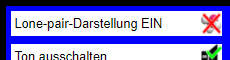 Beschreibe, was eigentlich bei der Reaktion der starken Säure mit Wasser geschieht.Gib zwei Beispiele für starke Säuren an.Wodurch sind starke Säuren charakterisiert?AKKappenbergAnimation:
Reaktion: Starke Säure mit WasserSB10